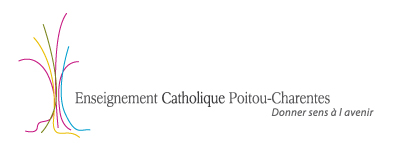 MOUVEMENT  RENTREE  2024Ce formulaire doit être retourné (même si état néant) uniquement par mail 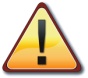 Ü À : accueil@ec-poitou-charentes.fr        Ü Avec pour objet : MVT 2024 Vœux « NOM – Prénom – Ecole »     Ü Avant le lundi 29 avril 2024 (délai de rigueur)Choix de postes - Rentrée 2024NOM : 					PRENOM :                             Etablissement actuel :       Adresse postale personnelle :   Je participe au mouvement des enseignants du premier degré de l’académie de POITIERS en formulant les vœux suivants par ordre de préférence :    Après avoir pris connaissance des postes disponibles ou susceptibles de l’être, je renonce à participer au mouvement des enseignants pour cette annéeSi vous postulez, merci de joindre à votre mail (si cela n’a pas déjà été fait) :- Les pièces justificatives en cas de mutation pour impératifs familiaux (cf. extrait directoire d’application en pièce jointe)- Le document qui atteste de votre ancienneté générale des services (voir tutoriel en pièce jointe) éventuellement complété en cas d’erreur ou d’omission.Veillez à faire une déclaration identique auprès de l’administration via l’intranet académique (formulaire disponible en ligne depuis le 18 mars 2024)Ecole - CommuneCode poste 123456